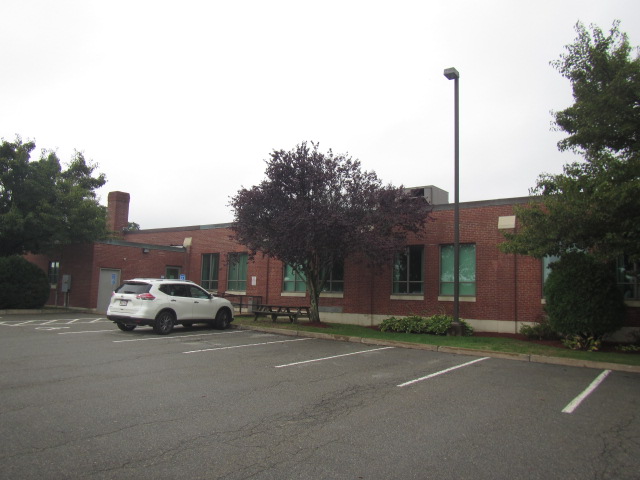 BACKGROUNDINTRODUCTIONThe BEH/IAQ Program was asked to examine the New Bedford MassHire Career Center for the presence of water damage/mold growth, with a focus on areas that were damaged by roof leaks during rainstorms in the northeast corner of the building (Whale Room B conference room and workstations 30-34). Verbal recommendations were made during the visit on September 13, 2022, and a follow-up visit was made on September 22, 2022.IAQ TESTING RESULTSPlease refer to the IAQ Manual for methods, sampling procedures, and interpretation of results (MDPH, 2015). The testing conducted on September 13, 2022 is summarized below, and the testing results from September 22, 2022 are presented in Table 1.Moisture Measurements of walls/floors in the area of roof leaks were above normal parameters at the time of assessment, indicating that porous building materials [e.g., carpeting and gypsum wallboard (GW)] were not properly dried.Relative Humidity Measurements indoors ranged from 87 to 90%, which were above the recommended range of 40% to 60% in all areas assessed, indicating a source of water vapor in the building.Table 1. Air Testing Results for September 22, 2022DISCUSSIONPrior to the initial DPH IAQ visit, the roof was reportedly repaired, and fans and wet vacs were used to dry wet building materials (e.g., carpet squares and GW). However, as mentioned, carpeting and GW remained wet several days after these repairs/remediation efforts were made (Pictures 1 through 4). In addition, several ceiling tiles were water-damaged (Picture 5), which occupants report occurred after roof repairs were made. While on site, DPH IAQ staff contacted Mr. Magloire and recommended that a professional flooding and restoration firm perform remediation efforts.In general, the US Environmental Protection Agency (US EPA) and the American Conference of Governmental Industrial Hygienists (ACGIH) recommends that porous materials (e.g., wallboard, carpeting) be dried with fans and heating within 24 to 48 hours of becoming wet (US EPA, 2008; ACGIH, 1989). If porous materials are not dried within this time frame, mold growth may occur.Following the initial DPH IAQ visit, a flooding restoration/carpet cleaning firm was contacted to perform remediation activities. These included:Use of fans and dehumidifiers to accelerate drying of carpeting.Removal of coving from impacted walls; andRemoval and replacement of water-damaged GW (Pictures 6 and 7).At the time of the follow up DPH IAQ visit on September 22, 2022, all water-damaged materials had been either removed or dried and no visible mold/associated odors were observed/detected. However, it is important to note that relative humidity measurements indoors ranged from 80 to 86%, which was above the MDPH recommended comfort range of 40 to 60% in all areas assessed and was reflective of outdoor conditions (83 to 100%). These elevated relative humidity measurements may be due to the percentage of outdoor air being introduced into the heating, ventilation, and air-conditioning (HVAC) system.CONCLUSIONS/RECOMMENDATIONSBased on observations and moisture testing, it appears that by September 23, 2022, all affected water-damaged materials were thoroughly dried or removed. The following additional recommendations were made at the time of assessment and are reiterated below:Continue with restoration/reconstruction plans including finishing replacement of GW.Once remediation activities are concluded, clean all items and surfaces with a high efficiency particulate arrestance (HEPA) filter equipped vacuum cleaner combined with wet wiping.Consider working with a heating, ventilation, and air conditioning (HVAC) engineering firm to:Evaluate the ability of the HVAC system to maintain temperature and relative humidity.Determine if air handling units can be adjusted to properly maintain temperature and relative humidity by reducing outside air percentage during outside elevated humidity conditions.For more information on mold refer to the US EPA’s “Mold Remediation in Schools and Commercial Buildings”. Available at: http://www.epa.gov/mold/mold-remediation-schools-and-commercial-buildings-guide.Refer to resource manuals and other related IAQ documents for further building-wide evaluations and advice on maintaining public buildings. Copies of these materials are located on the MDPH’s website: http://mass.gov/dph/iaq.REFERENCESACGIH. 1989. Guidelines for the Assessment of Bioaerosols in the Indoor Environment. American Conference of Governmental Industrial Hygienists, Cincinnati, OH.MDPH. 2015. Massachusetts Department of Public Health. “Indoor Air Quality Manual: Chapters I-III”. Available at: Indoor air quality - manual and appendices | Mass.govUS EPA. 2008. Mold Remediation in Schools and Commercial Buildings. US Environmental Protection Agency, Office of Air and Radiation, Indoor Environments Division, Washington, D.C. EPA 402-K-01-001. http://www.epa.gov/mold/mold-remediation-s-and-commercial-buildings-guide.Picture 1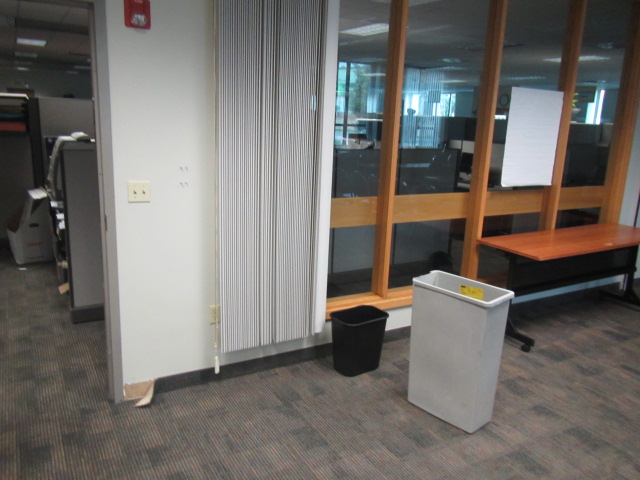 Whale Room B Conference room where leak occurred wetting carpet squares and gypsum wallboardPicture 2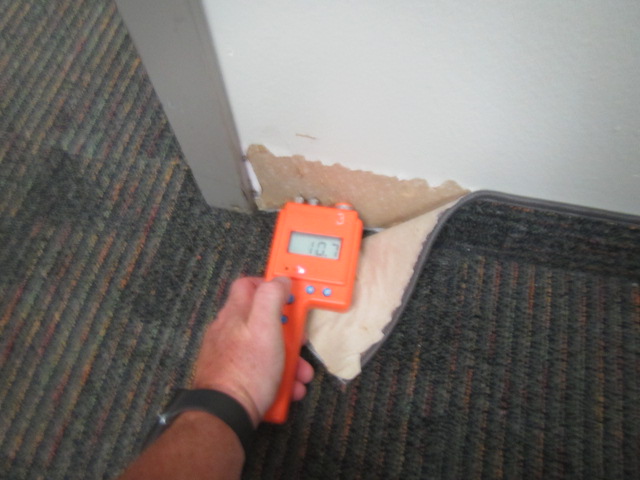 Wet gypsum wallboard inside Whale Room BPicture 3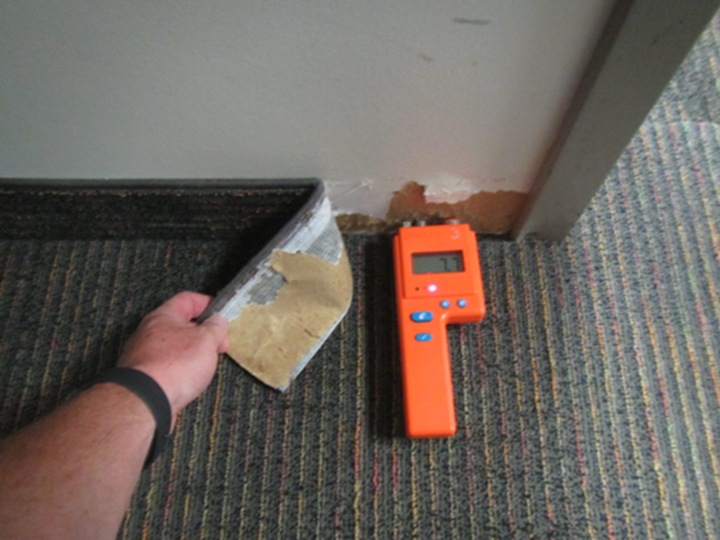 Wet gypsum wallboard directly outside Whale Room BPicture 4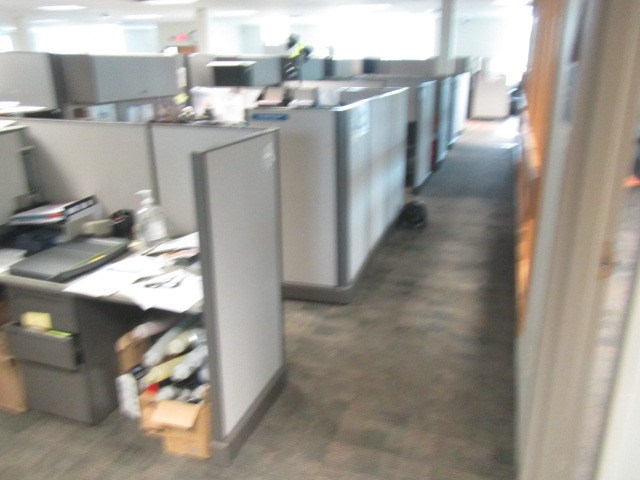 Workstations 30-34 directly outside Whale Room B with wet carpetingPicture 5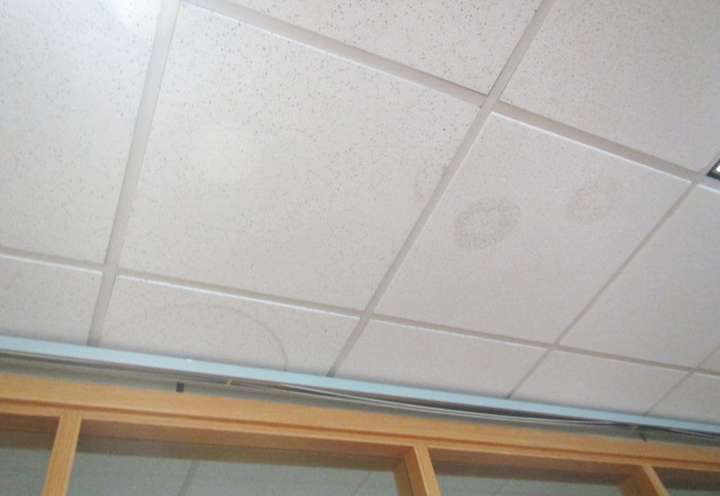 Water-damaged ceiling tiles, note tiles were reportedly stained after roof repairs were madePicture 6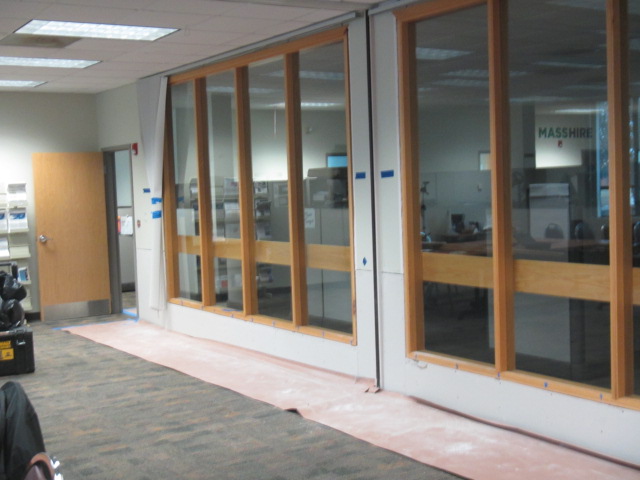 Gypsum wallboard replaced in Whale Room BPicture 7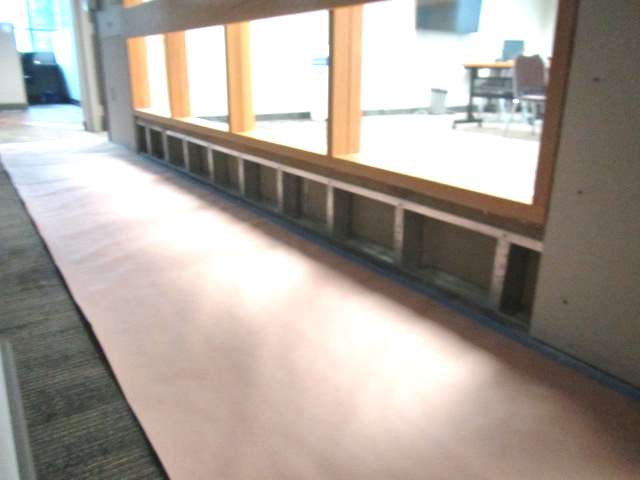 Gypsum wallboard removed directly outside Whale Room B, indicating wall cavity clean and dryBuilding:MassHire Career CenterAddress:618 Acushnet AvenueNew Bedford, MassachusettsAssessment Requested by:A. Harris Magloire, Construction Manager, Facilities/Operations Management,Executive Office of Labor and Workforce DevelopmentReason for Request:Mold/water damage concerns after several weeks of roof leaks Date of Assessment:September 13 & 22, 2022Massachusetts Department of Public Health/Bureau of Environmental Health (MDPH/BEH) Staff Conducting Assessment:Cory Holmes, Assistant Director,Bureau of Environmental Health(BEH), Indoor Air Quality (IAQ) ProgramMedia sampledMedia sampledMDPH Guideline/Comparison ValueMDPH Guideline/Comparison ValueMeasured RangeMeasured RangeMeasured RangeCommentsMedia sampledMedia sampledMDPH Guideline/Comparison ValueMDPH Guideline/Comparison ValueOutdoors/BackgroundOutdoors/BackgroundIndoorsCommentsTotal Volatile Organic Compounds (TVOCs)Total Volatile Organic Compounds (TVOCs)Non-detectable (ND) or equal to or below background level measuredNon-detectable (ND) or equal to or below background level measuredNDNDND Carbon Monoxide (CO)Carbon Monoxide (CO)Non-detectable (ND) or equal to or below background level measuredNon-detectable (ND) or equal to or below background level measuredNDNDNDParticulate Matter 2.5 (PM2.5)Particulate Matter 2.5 (PM2.5)US EPA National Ambient Air Quality Standards (NAAQS) 35 μg/m3 or lessUS EPA National Ambient Air Quality Standards (NAAQS) 35 μg/m3 or less14 μg/m314 μg/m34 to 8 μg/m3Levels were all below 35 μg/m3 TemperatureTemperature70 to 78 ºF70 to 78 ºF73 ºF73 ºF68 to 69 ºFAll readings were close to the MDPH recommended comfort guidelines.Relative Humidity (RH)Relative Humidity (RH)40% to 60%40% to 60%83-100%83-100%80 to 86%All readings were above the MDPH recommended comfort guidelines.Moisture MeasurementsMoisture MeasurementsPorous building materials should have low (i.e., normal moisture content)Porous building materials should have low (i.e., normal moisture content)Carpeting was dry (i.e., normal)Water-damaged gypsum wallboard had been removed and replaced.ppm = parts per millionµg/m3 = microgram per cubic meterµg/m3 = microgram per cubic meterND = non-detectableND = non-detectable